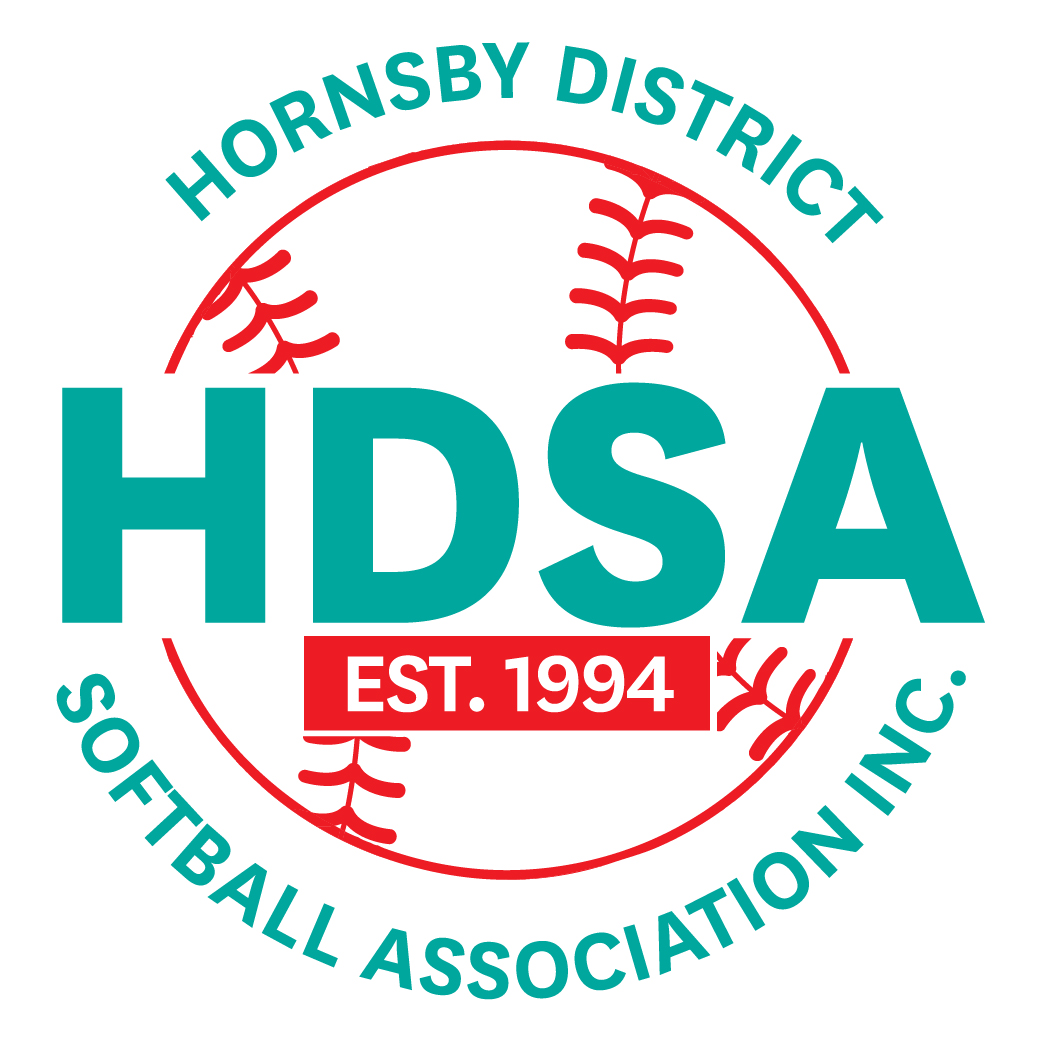 Position Sought		__________________________________________________Name				__________________________________________________Club				__________________________________________________Home Address		__________________________________________________Mobile			__________________________________________________Email				__________________________________________________Level of Accreditation	________________________________________________________________________________			______________________________